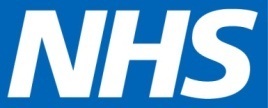 North East Lincolnshire CCGCommissioning and Contract Report to November 2015Procurement Updates:Patient Transport Services:The service specification for non-emergency patient transport has been agreed by both NEL & NL CCG and will be going out for procurement this month, led by the Yorkshire & Humber Commissioning Support procurement team. There has been active engagement with respective CCG communities with feedback incorporated into the bidding process.The expected award date is Feb/ March 2016 with a go live date for the provider of 1st October 2016. GP Out of HoursThe GP Urgent care contract incorporating GP Out of Hours and GP A&E front Ending will expire at the end of the financial year, the contract has previously been extended and so cannot be further extended without going through a formal procurement process.  CCC were therefore asked to consider the most appropriate way to procure the service recognising the need for collaborative / partnership working with the other urgent and emergency care providers as part of the overall transformation of urgent and emergency care.  During the discussion at CCC it was agreed that one of the significant strengths of the current service was the use of local GPs, and it was therefore agreed that a discussion should take place with practices locally to see if there was any appetite for them to come together to deliver the out of hours service for their registered population.  It was agreed that whilst this option was explored the contracts team would continue to develop the procurement timeline.The outcome of the discussion with the GPs and the agreement of next steps will be taken to the Care contracting Committee on the 11th November.Laundry ServiceThe provider of the laundry service for 13 individuals informed the CCG of their intention to exit the contract at the end of the required notice period.Due to the size of the service and the timeframe within with a replacement provider needed to be secured Expressions of Interest to provide the service have been sought from relevant providers.Contracts:
	The CCG will be starting to review its main NHS contracts this month in preparation for the 2016/17 contract round.  The CCG is working with NL CCG and providers locally as part of Healthy Lives Healthy Futures (HLHF) to model through the impact of planned service changes on activity and cost. CQUINs and Key Performance Indicators will be reviewed to ensure that they reflect local requirements and the national planning guidance expected to be published in December. Yorkshire & Humber Commissioning Support (YHCS)YHCS learnt in early 2015 that they had been unsuccessful in their bid to gain a place on the national lead provider framework and will therefore cease to exist as a stand-alone organisation after March 2016. The CCG currently buys £1.6m worth of services from YHCS, including GP IT, HR, business intelligence, communications and engagement.  The CCG has reviewed all the services it currently buys from YHCS to assess whether to bring the services in-house (Do), to Share the services with other CCGs (staff would be employed by one CCG and shared with another), or to continue to Buy them in either via the Lead Provider framework or the wider market following a procurement. Business cases for the services to be shared with NL CCG have been approved and as a result 8 staff will TUPE transfer to the CCG in December to deliver the services that NEL CCG will be hosting going forward.  The areas that NEL will be sharing and hosting are Provider Management, and Communications & Engagement. North Lincolnshire CCG will be sharing and hosting the Quality, Risk, Serious Incident management, Freedom of Information and Programme Management functions on behalf of both CCGs.For the services that we are procuring via the Local Procurement Framework (LPF), Medicines Management, Individual Funding Requests, HR, corporate IT & GPIT, bids have been received and evaluation has commenced.   The remaining key milestones are as follows:  9 & 10th November – bidder presentations to be held 17 November (12 noon). Deadline for submitting qualitative evaluation. 27th November – identification of preferred bidder & commencement of standstill periodMid December (target date 14th December) notification of successful bidder to CCGs Jan to March mobilisation & contract commencement  3.  Commissioning updateSupport to Care Homes and those with the most complex care needsFollowing an initial meeting held to enable council of members to better understand the detailed requirements of the support to care homes and those with the most complex care needs service specification, it was agreed that a smaller design and implementation  group has been established to meet to determine the most effective way to deliver the service and achieve the outcomes. The design and implementation group has had its first meeting and has started to identify the individual elements that would need to be in place to successfully deliver the service.  It has agreed that at its next meeting it will review all of the services that are in place that may impact / overlap with this service with a view to reducing duplication and maximising existing resources. Strategic Commissioning IntentionsThe CCG is continuing to develop its high level commissioning intentions, to help shape and inform the strategic direction of services within North East Lincolnshire, as well as the proposals that are developed as part of the Healthy Lives Healthy Futures work. The Strategic commissioning intentions will be developed in line with the existing vision for North East Lincolnshire – ‘To deliver to the people of North East Lincolnshire the best possible independent healthy living through joined up solutions’ – and will build upon the work already started as part of the Commissioner Requested Services, as presented previously to the Partnership Board. Once developed the strategic commissioning intentions will inform the decisions around what services can be delivered locally in a safe, cost effective way, to the quality standard required by the CCG, and which services may need to be delivered from a location outside of NEL in order to achieve the required quality and access to services to maximise outcomes for individuals.A series of meetings and workshops have been held to shape and inform the commissioning intentions and the output from that is now being used to produce a final draft set of commissioning intentions for review by the CCGs Clinical leads on the 19th November, with the intention of then presenting them to the Council of Members in December.Events with Neighbouring CCGs are also taking place to share the emerging commissioning intentions to identify areas of consistency and difference.   The commissioning intentions will inform the community plan that is to be produced for submission to Monitor and NHS England prior to Christmas.Report to:NEL CCG Partnership BoardPresented by:Helen KenyonDate of Meeting:12th November 2015Subject:Commissioning and Contract ReportStatus: OPEN	            CLOSEDAgenda Section: STRATEGY	 COMMISSIONING    OPERATIONAL ISSUESOBJECT OF REPORTTo keep the Partnership Board up to date on key pieces of work undertaken by the CCG in relation to commissioning and contracting activitiesTo keep the Partnership Board up to date on key pieces of work undertaken by the CCG in relation to commissioning and contracting activitiesSTRATEGYThe CCG is a commissioning organisation and as such the Partnership Board need to kept abreast of the specific items being taken forward to deliver the overall strategy The CCG is a commissioning organisation and as such the Partnership Board need to kept abreast of the specific items being taken forward to deliver the overall strategy IMPLICATIONSThat the Partnership Board is aware of the key actions being undertaken in relation to commissioning and contracting in the CCG.That the Partnership Board is aware of the key actions being undertaken in relation to commissioning and contracting in the CCG.RECOMMENDATIONS (R) AND ACTIONS (A) FOR AGREEMENT RECOMMENDATIONS (R) AND ACTIONS (A) FOR AGREEMENT RECOMMENDATIONS (R) AND ACTIONS (A) FOR AGREEMENT To note the information about the issues raised in the reportAgreed?Yes/No
CommentsDoes the document take account of and meet the requirements of the following:i)Mental Capacity ActNii)CCG  Equality Impact AssessmentNiii)Human Rights Act 1998Niv)Health and Safety at Work Act 1974Nv)Freedom of Information Act 2000 / Data Protection Act 1998Niv)Does the report have regard of the principles and values of the NHS Constitution?www.dh.gov.uk/en/Publicationsandstatistics/Publications/PublicationsPolicyAndGuidance/DH_113613Y